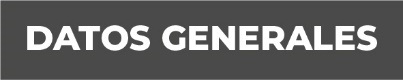 Nombre Alejandro Aguirre OrdoñezGrado de Escolaridad Licenciatura En DerechoCédula Profesional  09152027Teléfono de Oficina 012949420403Correo Electrónico Formación Académica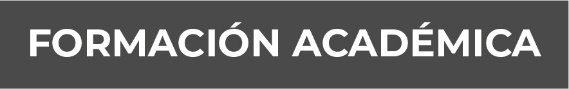 Año2007-2011. Instituto de Estudios Superiores Tlacotalpan, Veracruz.Trayectoria Profesional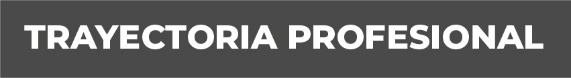 Año2011-2013. Meritorio en la Fiscalía Regional Zona Centro Cosamaloapan.2013-2015. Auxiliar Administrativo en la Fiscalía Regional Zona Centro Cosamaloapan.2015-2017. Fiscal Primero Facilitador en la Sub-Unidad Integral de Procuración de Justicia en Isla, Veracruz.2017-2019. Facilitador en el Órgano Especializado En La Unidad de Atención Temprana San Andrés Tuxtla Ver. Conocimiento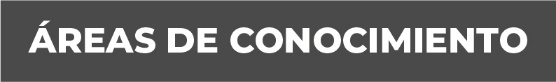 Sistema Penal AcusatorioDerecho PenalDerecho Civil